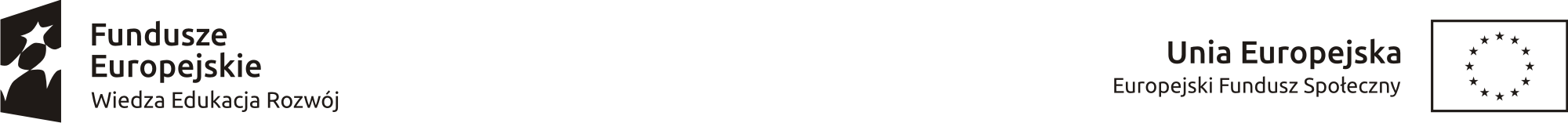 UMOWA NR................ O UDZIELENIE FINANSOWEGO WSPARCIA POMOSTOWEGOw ramach Projektu „Moja własna firma” realizowanego w ramach Poddziałania 1.2.1. Programu Operacyjnego Wiedza Edukacja Rozwój 2014-2020, współfinansowanego ze środków Europejskiego Funduszu Społecznego, zawarta w.................................. w dniu pomiędzy: ............................................................................................................................................................................................................................................................................................[Nazwa firmy, adres, NIP/REGON], reprezentowanym przez...............................zwanym dalej Beneficjentema.......................................................................................................................................................................................................................................................................................................................... [Nazwa firmy, adres, NIP./REGON], reprezentowanym przez.............................................zwanym dalej Uczestnikiem projektu§ 1 Przedmiot umowyPrzedmiotem niniejszej Umowy jest udzielenie przez Beneficjenta finansowego wsparcia pomostowego, przeznaczonego na wspomaganie Uczestnika projektu 
w okresie do 6 miesięcy od dnia rozpoczęcia działalności gospodarczej, zgodnie 
z przyznanym wsparciem pomostowym. Uczestnik projektu otrzymuje środki finansowe w ramach wsparcia pomostowego 
na zasadach i warunkach określonych w niniejszej Umowie na pokrycie wydatków koniecznych do sfinansowania w pierwszym okresie prowadzenia działalności gospodarczej. Uczestnik projektu przyjmuje wsparcie pomostowe na zasadach i warunkach określonych w niniejszej Umowie. § 2  Okres udzielania wsparcia pomostowego Wsparcie pomostowe udzielane jest maksymalnie na okres 6 miesięcy, tj. od dnia   ...................... do dnia.................. § 3 Finansowanie wsparcia pomostowegoCałkowita kwota przyznanej pomocy na wsparcie pomostowe wynosi
.............PLN (słownie: ....................... PLN). Każda rozliczona transza pomniejsza przyznaną pulę środków. Wsparcie pomostowe wypłacone zostanie w  następujący sposób:- maksymalnie 6 rat(transz), - w wysokości miesięcznie nieprzekraczającej wartości 2 800 PLN (słownie dwa tysiące osiemset zł).Beneficjent w dniu podpisania niniejszej Umowy zobowiązany jest wydać Uczestnikowi projektu zaświadczenie o udzielonej pomocy de minimis, zgodnie 
z rozporządzeniem Rady Ministrów z dnia 20 marca 2007 r. w sprawie zaświadczeń o pomocy de minimis i pomocy de minimis w rolnictwie lub rybołówstwie.Uczestnik projektu zobowiązany jest do przechowywania dokumentacji związanej 
z otrzymaną pomocą przez okres 10 lat, licząc od dnia podpisania niniejszej Umowy oraz udostępniania tejże dokumentacji, jak również stosownych informacji dotyczących udzielonej pomocy na żądanie uprawnionych podmiotów.Wszystkie płatności będą dokonywane przez Beneficjenta w PLN na rachunek bankowy Uczestnika projektu nr …………………………………………………… prowadzony w złotych polskich.Wsparcie pomostowe jest przyznawane wyłącznie w kwocie netto (bez podatku VAT).§ 4 Postanowienia szczegółowe dotyczące wypłaty i wydatkowania wsparcia pomostowegoUczestnik projektu zobowiązuje się do wydatkowania wsparcia pomostowego,
z najwyższym stopniem staranności zgodnie z przyznanym wsparciem pomostowym oraz postanowieniami niniejszej Umowy.Rozliczenie wydatków przewidzianych we Wniosku, o którym mowa w § 1 ust. 1 nastąpi poprzez złożenie: Rozliczenia poniesionych wydatków (załącznik nr 11 
do Regulaminu przyznawania środków finansowanych na założenie własnej działalności gospodarczej oraz wsparcia pomostowego). Uczestnik projektu zobowiązuje się do złożenia rozliczeń/rozliczenia w terminie 15 dni kalendarzowych od dnia zakończenia danego miesięcznego okresu rozliczeniowego oraz nie później niż w terminie 15 dni kalendarzowych licząc od dnia zakończenia 6 miesiąca prowadzenia działalności gospodarczej, zgodnie z wpisem do CEiDG, wraz 
z kserokopią dokumentacji poświadczającą poniesienie wydatków, potwierdzoną 
za zgodność z oryginałem w postaci:faktur, rachunków;umów cywilnoprawnych;wyciągów bankowych potwierdzających dokonanie przelewu. W przypadku korzystania przez Uczestnika/Uczestniczkę projektu z ulgi, o której mowa w art. 18 ust.1 ustawy z dnia 6 marca 2018 r. Prawo Przedsiębiorców 
(tj. Dz.U. z 2021 r. poz. 162, 2105 z 2022 r poz.24) Uczestnik projektu składa dodatkowo oświadczenie o korzystaniu z przedmiotowej ulgi.W przypadku złożenia miesięcznego Rozliczenia poniesionych wydatków  po terminie 15 dni kalendarzowych licząc od dnia zakończenia 6 miesiąca prowadzenia działalności gospodarczej, o którym mowa w ust.2, Rozliczenie pozostaje bez rozpatrzenia.Wsparcie pomostowe zostanie wypłacone pod warunkiem rozpoczęcia prowadzenia działalności gospodarczej, otrzymania wsparcia finansowego (dotacji na rozpoczęcie działalności gospodarczej  i wniesienia zabezpieczenia prawidłowej realizacji umowy.Zabezpieczenie prawidłowej realizacji umowy wniesione zostanie w formie ………………………….Wypłata refundacji nastąpi w terminie 5 dni roboczych od dnia zatwierdzenia przez Beneficjenta złożonej dokumentacji o której mowa w ust. 2, pod warunkiem posiadania środków przez Beneficjenta na rachunku projektu. § 5 Obowiązki kontrolneUczestnik projektu zobowiązany jest poddać się monitoringowi i kontroli uprawnionych organów w zakresie prawidłowości wydatkowania przyznanego finansowego wsparcia pomostowego oraz prowadzenia działalności gospodarczej.Główny obowiązek monitorowania i kontroli w zakresie prawidłowości wydatkowania przyznanego finansowego wsparcia pomostowego oraz prowadzenia działalności gospodarczej spoczywa na Beneficjencie.Jeżeli na podstawie czynności kontrolnych przeprowadzonych przez uprawnione organy zostanie stwierdzone, że Uczestnik projektu wykorzystał całość lub część przyznanego wsparcia pomostowego niezgodnie z niniejszą umową oraz dokumentami programowymi, w tym dokumentami określającymi warunki udzielania pomocy de minimis, zobowiązany jest on do zwrotu tych środków odpowiednio 
w całości lub w części wraz z odsetkami w wysokości określonej jak dla zaległości podatkowych, liczonymi od dnia udzielenia wsparcia, w terminie 30 dni kalendarzowych od dnia otrzymania wezwania do zwrotu od Beneficjenta, 
na rachunek wskazany w wezwaniu.W przypadku zamknięcia, likwidacji lub zawieszenia działalności gospodarczej prowadzonej przez Uczestnika w okresie otrzymywania wsparcia jest 
on zobowiązany do poinformowania Beneficjenta o tej okoliczności w terminie 7 dni kalendarzowych od dnia jej wystąpienia. W przypadku, o którym mowa w ust. 3 i 4 ma zastosowanie § 8. § 6 Pomoc publicznaPomoc, o której mowa w § 2 i 3, stanowi pomoc de minimis i jest udzielana 
na podstawie Rozporządzenia Komisji (UE) nr 1407/2013 z dnia 18 grudnia 2013 roku w sprawie stosowania art. 107 i 108 Traktatu o funkcjonowaniu Unii Europejskiej do pomocy de minimis. W przypadku stwierdzenia, iż nie zostały dotrzymane warunki udzielania pomocy                                 Uczestnik projektu zobowiązuje się do zwrotu całości lub części przyznanej pomocy wraz z odsetkami naliczanymi jak dla zaległości podatkowych od dnia udzielenia pomocy, na zasadach i w terminie określonym w § 8.Beneficjent oraz Uczestnik projektu zobowiązują się do wypełniania wszelkich obowiązków jakie nakładają na nich przepisy prawa unijnego i krajowego w zakresie pomocy publicznej.Uczestnik projektu jest zobowiązany do zwrotu kwoty stanowiącej równowartość udzielonej pomocy, co do której Komisja Europejska wydała decyzję o obowiązku zwrotu pomocy, niezwłocznie informuje o tym fakcie Beneficjenta .Do czasu wykonania przez Uczestnika projektu obowiązku, o którym mowa w ust. 4, żadna pomoc publiczna nie może zostać udzielona, a w przypadku jej wcześniejszego udzielenia – wypłacona  Uczestnikowi projektu.§ 7 Zmiana umowyWszelkie zmiany Umowy, wymagają aneksu w formie pisemnej, pod rygorem nieważności, z wyjątkiem zmian w zestawieniu wydatków. Zmianom nie podlega część wsparcia przeznaczona na wydatki na składki na ubezpieczenie społeczne.Jeżeli wniosek o zmianę Umowy pochodzi od Uczestnika projektu, musi 
on przedstawić ten wniosek Beneficjentowi nie później niż w terminie 7 dni kalendarzowych przed dniem, w którym zmiana Umowy w tym zakresie powinna wejść w życie. Zasada, o której mowa w ust. 2 nie dotyczy sytuacji, gdy niezachowanie terminu, 
o którym mowa w ust. 2 nastąpi z przyczyn niezależnych od Uczestnika projektu lub gdy została ona zaakceptowana pisemnie przez Beneficjenta.Obowiązki i prawa wynikające z Umowy oraz związane z nią płatności nie mogą być w żadnym wypadku przenoszone na rzecz osoby trzeciej. § 8 Zwrot otrzymanych środkówUczestnik projektu ma obowiązek dokonania zwrotu całości otrzymanych środków wraz z należnymi odsetkami naliczonymi jak dla zaległości podatkowych od dnia udzielenia wsparcia do dnia zapłaty, w terminie 30 dni kalendarzowych od dnia otrzymania wezwania Beneficjenta, jeżeli: prowadził działalność gospodarczą przez okres krótszy niż 12 miesięcy od dnia rozpoczęcia, tj. dokonał jej zamknięcia lub likwidacji. Do okresu prowadzenia działalności zalicza się przerwy w jej prowadzeniu z powodu choroby lub korzystania ze świadczenia rehabilitacyjnego,   zawiesił prowadzenie działalności gospodarczej w okresie 12 miesięcy prowadzenia działalności gospodarczej, na podstawie kontroli stwierdzony zostanie brak rzeczywistego prowadzenia działalności gospodarczej,zmienił formę prawną prowadzonej działalności gospodarczej w okresie 12 miesięcy od dnia jej rozpoczęcia, za wyjątkiem zawiązania spółki cywilnej, jawnej lub partnerskiej przez Uczestników projektu prowadzących indywidualną działalność gospodarczą oraz sytuacji uzyskania uprzedniej zgody Beneficjenta,nie wypełnił, bez usprawiedliwienia, zobowiązań wynikających z umowy i po otrzymaniu pisemnego upomnienia nadal ich nie wypełnienia lub nie przedstawił 
w wyznaczonym przez Beneficjenta terminie stosownych wyjaśnień,otrzymane środki zostały w całości wykorzystane niezgodnie z przeznaczeniem,przedstawił fałszywe lub niepełne oświadczenia w celu uzyskania finansowego wsparcia pomostowego, jeśli oświadczenia te mają wpływ na prawidłowe wydatkowanie całości otrzymanego wsparcia.Uczestnik projektu ma obowiązek dokonania zwrotu części otrzymanych środków wraz z należnymi odsetkami naliczonymi jak dla zaległości podatkowych od dnia udzielenia wsparcia do dnia zapłaty, w terminie 30 dni kalendarzowych od dnia otrzymania wezwania do zwrotu od Beneficjenta, jeżeli:otrzymane środki zostały w części wykorzystane niezgodnie z przeznaczeniem,przedstawił fałszywe lub niepełne oświadczenia w celu uzyskania finansowego wsparcia pomostowego, jeśli oświadczenia te mają wpływ na prawidłowe wydatkowanie części otrzymanego wsparcia.Zwrot środków wraz z odsetkami nastąpi na wskazany w wezwaniu rachunek bankowy Beneficjenta.W przypadku gdy Uczestnik projektu nie dokonał w wyznaczonym terminie zwrotu, 
o którym mowa w ust. 1 i 2, Beneficjent podejmie czynności zmierzające do odzyskania należnych środków finansowych, z wykorzystaniem dostępnych środków prawnych, w szczególności zabezpieczenia, o którym mowa w § 4 ust. 5. Koszty czynności zmierzających do odzyskania nieprawidłowo wykorzystanego wsparcia obciążają Uczestnika projektu.O czynnościach podjętych w związku z sytuacją, o której mowa w ust. 4, Beneficjent informuje Instytucję Pośredniczącą w ciągu 14 dni kalendarzowych od dnia podjęcia tych czynności. § 9 Rozwiązanie umowyUczestnik projektu może rozwiązać Umowę bez wypowiedzenia w każdym momencie, z zastrzeżeniem ust. 3.Beneficjent rozwiązuje Umowę ze skutkiem natychmiastowym i bez wypłaty jakichkolwiek odszkodowań gdy Uczestnik projektu:nie wypełni, bez usprawiedliwienia, zobowiązań umownych i po otrzymaniu pisemnego upomnienia nadal ich nie wypełnia lub nie przedstawi w wyznaczonym przez Beneficjenta terminie stosownych wyjaśnień;prowadził działalność gospodarczą przez okres krótszy niż 12 miesięcy od dnia rozpoczęcia, tj. dokona jej likwidacji lub zawieszenia. Do okresu prowadzenia działalności zalicza się przerwy w jej prowadzeniu z powodu choroby lub korzystania ze świadczenia rehabilitacyjnego,zmieni formę prawną prowadzonej działalności gospodarczej w okresie 
12 miesięcy od dnia jej rozpoczęcia, za wyjątkiem zawiązania spółki cywilnej, jawnej lub partnerskiej przez Uczestników projektu prowadzących indywidualną działalność gospodarczą oraz sytuacji uzyskania uprzedniej zgody Beneficjenta;przedstawi fałszywe lub niepełne oświadczenia w celu uzyskania finansowego wsparcia pomostowego, które ma wpływ na prawidłowe wydatkowanie całości otrzymanego wsparcia,na podstawie kontroli stwierdzony zostanie brak rzeczywistego prowadzenia działalności gospodarczej;udzielił zamówienia publicznego osobom, z którymi łączy lub łączył go związek małżeński, stosunek pokrewieństwa lub powinowactwa i/ lub związek z tytułu przysposobienia, opieki lub kurateli.W przypadku, o którym mowa w ust. 1 oraz w ust. 2, gdy rozwiązanie Umowy nastąpi po otrzymaniu wsparcia, o którym mowa w § 3 Uczestnik projektu zobowiązany jest zwrócić w całości otrzymane środki wraz z odsetkami naliczonymi jak dla zaległości podatkowych od dnia udzielenia wsparcia do dnia zapłaty, w terminie 14 dni od dnia otrzymania wezwania Beneficjenta na rachunek wskazany przez Beneficjenta W przypadku opisanym w ust. 3 zastosowanie mają zapisy § 8 ust. 4 i 5.§ 10 KorespondencjaWszelka korespondencja związana z realizacją niniejszej Umowy będzie prowadzona 
w formie pisemnej oraz z powołaniem się na numer niniejszej Umowy. Korespondencja będzie kierowana na poniższe adresy:Do Beneficjenta: ……………………………………………………………………………………(nazwa i adres Beneficjenta)Do Uczestnika projektu: …………………………………………………………………………..(nazwa i adres Uczestnika projektu)§ 11 Postanowienia końcowePostanowienia niniejszej Umowy podlegają prawu polskiemu.	Wszelkie spory między Beneficjentem a Uczestnikiem projektu związane z realizacją niniejszej Umowy podlegają rozstrzygnięciu przez sąd powszechny właściwy dla siedziby Beneficjenta.Umowę sporządzono w dwóch jednobrzmiących egzemplarzach: jednym dla Beneficjenta oraz jednym dla Uczestnika projektu.Umowa wchodzi w życie w dniu podpisania jej przez obie strony.      Uczestnik projektu		                                          Beneficjent.............................................................                       ................................................................[Imię i nazwisko osoby/osób uprawnionych	     [Imię i nazwisko oraz pieczęć osobydo reprezentowania Uczestnika projektu]	       upoważnionej do podpisania 
      Umowy w imieniu Beneficjenta][podpis]						      [podpis][data]	     [data]